Консультация для родителейСюжетно-ролевые игры для детей – почему они важныСюжетно-ролевые игры это - игры, в которых ребенок, в ходе игры, примеряет на себя поведение, отношения и действия окружающих взрослых людей. Таких игр невероятно много, потому что сюжеты для них ребенок черпает в окружающей его реальности.Почему сюжетно-ролевые игры так важны для любого ребенкаРебенок пытается научиться вступать с окружающими в контакт, разговаривать, внимательно слушать ответы, пользоваться мимикой и жестами для того, чтобы передать свои мысли и чувства.В таких играх малыш формируется как самостоятельная личность. Такие игры помогают ребенку наладить общение со сверстниками, научиться оказывать помощь, проявлять внимание, заботится об окружающих. Чем старше становится малыш, тем больше, ему нравится общаться со сверстниками.Чем хороша сюжетно-ролевая игра, что она дает ребенку, чему может научить:Общению со сверстниками;Находить решения при конфликтах;Сопереживать;Выражать эмоции, даже негативные;Развивает фантазию;Помогает адаптироваться к детскому саду;Просто полезное времяпрепровождениеПереход к новой игровой форме общенияЧем старше становится ребенок, тем больше самостоятельности проявляет, тем больше меняются игры. Круг его общения ширится, он присматривается к новым знакомым и друзьям, учится воспринимать новую информацию и передавать в ответ собственную. Если малышу понравились новые друзья, он будет выказывать им симпатию и с удовольствием с ними играть.Самостоятельно играть в сюжетно-ролевую игру ребенок не сможет, а если и будет играть, то очень недолго. Так происходит, потому что малыш еще не полностью освоился с окружающим миром. Вам нужно играть вместе с ребенком, это позволит ему получить необходимые знания о жизни взрослых и его игры наполнятся разнообразием.Какие сюжетно-ролевые игры устраивать дома и как в них играть с ребенкомПосле пяти лет сюжет игры уже более развернут, в нем появляются конкретные детали, сама игра уже длится достаточно долго и становится намного интересней. Сюжеты для своих игр малыши черпают из окружающей действительности и все действия в них отражают реальность.Разнообразие семейных сюжетно-ролевых игр полностью зависит от фантазии родителей. Можно предложить ребенку массу интересных игр. Например:Построить космический корабль;Поиграть в доктора и полечить любимые игрушки:Стать поваром и приготовить что-нибудь вкусненькое;Поиграть в продавца;Устроить игру в дочки-матери.Вариантов игры очень много, все зависит только от вашего желания и фантазии. Такие игры с родителями знакомят детей с ситуациями, которые встречаются в повседневной реальности, помогают развитию воображения и дают возможность ребенку представить себя взрослым человеком.Сколько времени необходимо уделять игреЛюбой родитель прекрасно знает своего ребенка, поэтому может сразу заметить, если игра ему надоела. В этом случае лучше игру закончить.Роль в игре родителейРодители могут предложить ребенку поиграть в какую-нибудь игру, связанную с реальными событиями. Если учесть то, что у ребенка ярко выражена склонность к подражанию, то, придумывая сюжетно-ролевую игру, родитель получает уникальную возможность повлиять на развитие будущих наклонностей своего ребенка и его воспитание.Существуют три правила для организации сюжетно-ролевых игр, которые стоит знать:Нельзя принуждать ребенка к игре;Фантазию ребенка, категорически нельзя удерживать в каких бы то ни было границах;Постарайтесь придумать игре интересное развитие.Важную роль играет умение начать ролевую игру, не менее важно ее остановить либо перевести на другой сюжет. Играть с ребенком нужно столько времени, сколько ему хочется, нельзя отказываться, даже если вы устали или вам просто надоела игра.Старайтесь следить за играми ребенка, если он продолжительное время играет в одну и ту же игру, и в ней нет развития, вам стоит вмешаться и помочь ему в развитии сюжета. Таким образом, вы покажете малышу, как можно изменить ситуацию.Не стоит бояться того, что малыш повторяет свою игру. Возможно, она ему очень нравится, но скорее всего он просто закрепляет уже полученные знания. В этом случае лучше не вмешиваться, пусть он сам развивает игру, дополняя ее новым сюжетом. Ребенок должен самостоятельно научиться фантазировать и логически мыслить. Родителям нужно только наблюдать за игрой со стороны и помочь в исправлении либо изменении ситуации. Главным героем сюжетно-ролевой игры должен быть ребенок, а взрослый стоять на втором плане, как помощник, не более.Когда взрослому нужно вмешаться в игруЕсли вы заметили, что игра стала жестокой, злой и все герои сплошь монстры и чудовища нужно вмешаться. Не стоит сразу же бросаться к малышу и останавливать игру. Сначала подумайте о том, как вы объясняли ему, что такое добро и зло, что такое о хорошо, а что такое и плохо. Маленькому ребенку трудно разобраться во всех этих понятиях, тем более, если у него есть примеры из современных мультиков. Понаблюдайте некоторое время, в какого "монстра" играет ваш ребенок, возможно, он не так уж и плох. В такой ситуации можно обратить внимание на то, какие мультфильмы любит ваш ребенок, и посмотрите их вместе с ним. В ходе просмотра вы сможете высказать несколько замечаний в связи с поведением героев мультфильма, и малыш их обязательно запомнит. Если поймете, что ребенок специально продолжает устраивать игры с жестокими сюжетами, поговорите с ним, возможно у него накопилась агрессия, которую необходимо выплеснуть. В этой ситуации душевный разговор может помочь, ребенок выговорится, и агрессия исчезнет.Игры, в которые любят играть детиЧаще всего сюжетно-ролевые игры начинаются с семейных сюжетов. Игре в "семью" ребенка учить не нужно, он играет сам, родителям нужно только наблюдать и делать выводы, в зависимости от сюжета. Наблюдая за игрой, вы поймете, как ваш ребенок оценивает обстановку в семье, поведение близких и, возникающие проблемы. Лучше всего предложить ребенку поиграть в "семью" вместе, где вы возьмете на себя роль ребенка, а малыш примерит на себя роль главы семьи. Такая игра очень сближает и ребенок будет счастлив от того, что вы будете его слушаться и выполнять все, что он скажет.Большой популярностью у детей пользуются сюжетно-ролевые игры, связанные с профессиями, особенно с теми, представителями которых являются его родители. Все дети очень любят строить домики. Ребенок накрывает тканью или одеялами стол, или стулья и этот домик становится его крепостью, где он чувствует себя полноценным хозяином, который может выбирать гостей.Сюжетно-ролевая игра может многое рассказать родителям о чувствах и переживаниях ребенка, нужно только за ней следить, и вы все поймете.Небольшие выводы из всего сказанного:Для нормального развития ребенка нужно потихоньку усложнять ролевые игры;Придумайте игры, которые могут с ним играть только мама или папа, бабуля или дедуля, а также игры для всех членов семейства;Старайтесь, чтобы в игре присутствовало соперничество;Показывайте свое уважение и внимательно относитесь к играм ребенка;Показывайте ребенку свое желание принять участие в игре;Выказывайте сопереживание чувствам малыша;Игры необходимо повторять для закрепления навыков ребенка.Играйте со своим ребенком, только так вы сможете углубить ваши отношения и адаптировать его к взрослой жизни.Для сюжетно-ролевых игр вы можете купить ребенку игрушки, а какие именно давайте разбираться. Игрушки можно условно разделить на несколько групп.Семейство кукол (в них играют и девочки, и мальчики)Особенность ролевой игры с куклами в том, что благодаря куклам малыш сможет идентифицировать себя как человека, усвоит мир отношений между людьми и научится себя правильно вести в различных ситуациях.Кукольные аксессуарыВ эту группу игрушек входят кукольные домики, одежда, посудка, телефон, часики, различные инструменты и многое другое. Такие аксессуары дают возможность для фантазии, попытке что-то переделать, придумать, а мелкие детальки помогут в развитии мелкой моторики.Фигурки различных животныхИгра с фигурками животных нравится многим малышам, ведь они смогут повторить в реальности сюжет какой-нибудь сказки, в которой главными героями выступают животные.Транспортные средстваАссортимент транспортных средств велик - это и различные машинки, самолетики, вертолеты, корабли и многое другое. При выборе таких игрушек отдавайте предпочтение тем, в которые можно усадить водителя или что-либо нагружать, потому что возможность из машинки сделать ту, что отвечает сюжету игры, поможет в развитии творческих способностей, образного мышления и гибкости ума.Различные материалы для каких-либо сооруженийНе секрет что дети любят строить себе шалаши, домики, машины и тогда в ход идет домашняя мебель. Поэтому лучше приобрести для ребенка деревянный конструктор с крупными блоками. Сооружая конструкцию, ребенок будет развивать не только мелкую, но и крупную моторику, но и познакомится с пространственным представлением.Различные подручные средстваИногда для придуманного сюжета увлекательной игры не нужны игрушки, достаточно иметь какие-нибудь цветные тряпочки, гладкие камушки, сосновые шишки или сухие веточки. Детская фантазия в состоянии превратить эти предметы в сказочные атрибуты.Пальчиковый театрДля таких ролевых игр нужно приобретать специальные наборы, которые помогут ребенку разыгрывать настоящие представления.Игрушки, связанные с военной тематикойНи один мальчишка не откажется поиграть в "войнушку", тем более, когда у него целый арсенал оружия. В такой игре ребенок воплощает в реальность те бои и сражения, которые он видел в мультфильмах или кино. Такая игра позволяет ребенку выплеснуть агрессию, которая есть даже у самых маленьких.Родители лучше всех знают своего ребенка, его наклонности и предпочтения, поэтому смогут подобрать ему игрушки, которые  позволят воплотить в жизнь все его фантазии.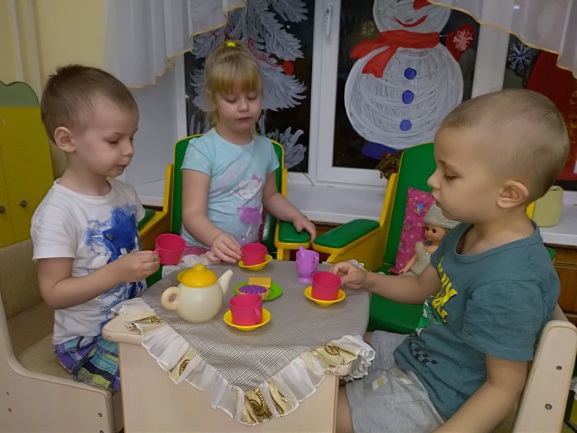 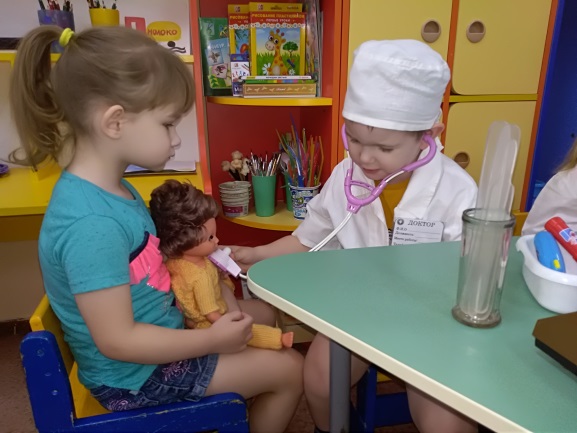 